期中模拟一答案和解析【答案】      2.【答案】        3.【答案】 4.【答案】 【解析】解：单位向量，，
对于，，所以与不垂直；
对于，，所以与不垂直；
对于，，所以与不垂直；
对于，，所以与垂直．
5.【答案】 【解答】解：．
6.【答案】         7.【答案】 8.【答案】 ，即，
所以题图圆的直径，故，又，
所以，，
由四边形四点共圆，故，所以．
9.【答案】 【解答】解：对于，因为，所以由正弦定理得，所以，所以为钝角，所以三角形是钝角三角形，所以A正确；
对于，使用正弦定理证明．若，则，
由正弦定理，得，
即成立．故正确；
对于，，，，只有一解，故错误；
对于，是非直角三角形，
，故D正确．
故选ABD．10.【答案】 解：，故A，B正确，故C错误
而成立，故D正确，故选：11.【答案】 解：．，，且与的夹角为锐角，，且时与的夹角为，所以且，故A错误；
B.向量，即这两向量共线，故这两向量不能作为平面内所有向量的一组基底，故B正确；
C.若，当与为非零向量，且与方向相反时，此时在方向上的投影为，故C错误；
D.由，可得，则，，故，而向量的夹角范围为，
得与的夹角为，故D项错误．
12.【答案】 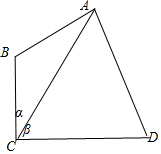 解：如图设，，
在平面四边形中，，，，
在中，由正弦定理可得：；
；；．
13.【答案】 ，，即
，，故答案为．14.【答案】 解：因为，所以．故答案为．15.【答案】解：、、   ，   ，即对角线的长为．设，则，，由题设知，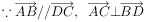   的坐标为． 16.【答案】解：因为，为锐角，且，，（化弦为切更简单）
所以，，，
则，
．由知，，
因为，为锐角，，所以，
则，，则，
因为，为锐角，所以，所以． 17.【答案】解：Ⅰ，，．
令：，解得：，所以函数的单调递减区间为：．
Ⅱ在锐角中，角，，的对边分别为，，若，，（思考如果是求范围怎么处理？）
所以：，，由余弦定理得：，所以，
所以，由于，所以，当且仅当时，等号成立，
所以：，即面积的最大值为：． 18.【答案】解：可化为：，
即：，，根据正弦定理有，，即，
因为，所以，即；因为，所以，即，
根据余弦定理，可得，有基本不等式可知，即，故的面积，
即当时，的面积的最大值为． 19.【答案】解：，，，
．所以．由，得．当，即时，，，所以当时，． 